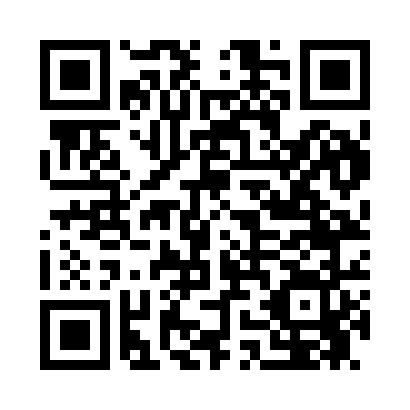 Prayer times for Codo, Colorado, USAMon 1 Jul 2024 - Wed 31 Jul 2024High Latitude Method: Angle Based RulePrayer Calculation Method: Islamic Society of North AmericaAsar Calculation Method: ShafiPrayer times provided by https://www.salahtimes.comDateDayFajrSunriseDhuhrAsrMaghribIsha1Mon4:135:441:054:588:269:562Tue4:145:441:054:588:259:563Wed4:145:451:054:588:259:564Thu4:155:451:054:588:259:555Fri4:165:461:054:588:259:556Sat4:165:461:064:588:259:547Sun4:175:471:064:588:249:548Mon4:185:471:064:598:249:539Tue4:195:481:064:598:249:5310Wed4:205:491:064:598:239:5211Thu4:205:491:064:598:239:5212Fri4:215:501:064:598:239:5113Sat4:225:511:064:598:229:5014Sun4:235:511:074:598:229:4915Mon4:245:521:074:598:219:4916Tue4:255:531:074:598:219:4817Wed4:265:531:074:598:209:4718Thu4:275:541:074:598:199:4619Fri4:285:551:074:598:199:4520Sat4:295:561:074:598:189:4421Sun4:305:561:074:598:179:4322Mon4:315:571:074:588:179:4223Tue4:325:581:074:588:169:4124Wed4:345:591:074:588:159:4025Thu4:356:001:074:588:149:3926Fri4:366:001:074:588:149:3827Sat4:376:011:074:588:139:3728Sun4:386:021:074:578:129:3629Mon4:396:031:074:578:119:3430Tue4:406:041:074:578:109:3331Wed4:416:041:074:578:099:32